   2023年香港中小學校長高級研修班邀 請 函為深入學習貫徹習近平新時代中國特色社會主義思想，全面貫徹落實黨的二十大精神，傳承弘揚中華優秀語言文化，鑄牢中華民族共同體意識，搭建粵港澳中小學校長交流平台，推進粵港澳大灣區高質量學校建設，深圳大學受教育部語言文字應用管理司委託，現定於2023年11月3日至7日在深圳和香港兩地舉辦“香港中小學校長高級研修班”。屆時將邀請知名專家校長進行專題講座，並組織實地考察、主題論壇等活動。本會榮幸參與協辦，今誠摯邀請香港中小學校長/副校長或助理校長參加。研修目標第一、提升香港中小學校長普通話口語水準和中華經典文化素養；第二、提升香港中小學校長對優秀語言文化的理解；第三、提升香港中小學校長對祖國的親近感和文化的認同感。研修內容1、政策層面1）國家通用語言文字的推廣的政策理解和理性思考；2）提升語言服務能力，助推大灣區地方形象的國際傳播；3）語文教學與中小學學生語言能力培養。2、實踐觀摩1）交流深圳學校語言文字工作的成功做法和典型經驗；2）交流香港學校語言文字工作的成功做法和典型經驗；3）考察深圳河套地區及華為、騰訊等知名科技公司。研修特色1、強大師資陣容深港兩地知名專家和校長。2、多元教學模式通過專家授課、案例研討、主題沙龍、實地考察等方式，全方位提高香港校長對語言文字、中國傳統文化的理解和認識，以及高新科技發展現狀和企業文化內涵。3、合作共用平台通過小組研討互動，凝結集體智慧，解決問題；結識良師益友，加強合作，資源共用。研修對象香港中小學校長/副校長或助理校長。
研修安排時間：2023年11月3日—11月7日；11月 2日深圳立年酒店報到形式：線下集中研修地點：深圳大學粵海校區（深圳南山區南海大道3688號）深圳大學香港學院（香港九龍九龍灣偉業街33號德福廣場P30） 若有示覆，請與本會副主席唐浩先生聯絡：852-96230778   耑此 即頌秋樂                              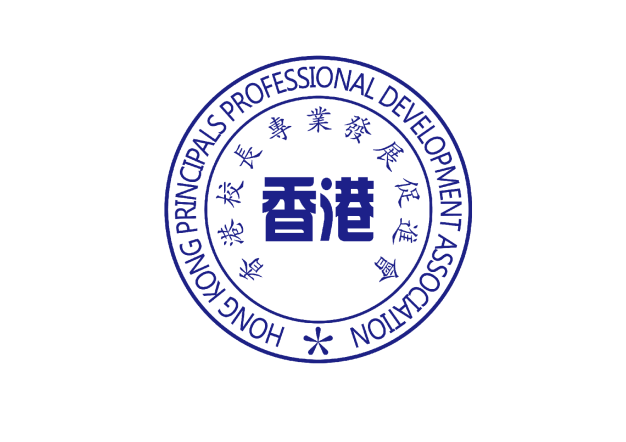 香港校長專業發展促進會                                                             二0二三年十月三日-------------------------------------------------------回  柬回柬請在2023年10月24日前回郵至mhppda@outlook.com說明：1）參會校長費用全免；2）一間學校可派1-2名校領導參加，校長、副校長、或助理校長均可報名參加；3）參加研修總人數為60名；為方便香港的參會代表，深圳大學將在11月2日安排人員在福田口岸17:00 – 17:30 集中接站，有大巴車集中接送酒店。4）香港代表亦可自行前往酒店報到，地址：深圳市南山区前海路101号。報到時間：11月2日 14:00 – 22:00。香港中小學校長高級研修班日程安排表說明：考察松山湖華為小鎮活動。瞭解華為企業文化“以客戶為中心，以奮鬥者為本”；瞭解企業創新與人文教育，理想、奮鬥、與中華民族之崛起的文化自信內涵。福田區深港科技創新合作區打造粵港澳大灣區國際科技創新中心重要極點，努力成為粵港澳大灣區高質量發展的重要引擎。功能定位為，深港科技創新開放合作先導區、國際先進科技創新規則試驗區、粵港澳大灣區中試轉化集聚區。深圳園區將主動銜接香港園區空間功能佈局、建築形態，構建“一心兩翼”的總體空間格局及“低碳生態示範區”“海綿城市”“無廢城市”“光網城市和無線城市”等國際先進的綠色城市；深港科創力量加速融合 河套成灣區科研新引擎。（備選考察方案）機構名稱：是否出席：   是[  ]                    否[  ]    是[  ]                    否[  ]    是[  ]                    否[  ] 出席名單姓名：職務：手提電話：Email:Email:Email:Email:是否對入住房間有特殊要求（默認會務安排:1人/間，標間或大床）是否對入住房間有特殊要求（默認會務安排:1人/間，標間或大床）是否對入住房間有特殊要求（默認會務安排:1人/間，標間或大床）是否對入住房間有特殊要求（默認會務安排:1人/間，標間或大床）深圳部分研修深圳部分研修深圳部分研修深圳部分研修時間		時間		內容地點第一天  11月2日（週四）14:00- 23:00報到，入住酒店，領取學習資料17：00-17：30有大巴車在福田口岸接站，送參會代表入住酒店；18：30-19：30晚餐深圳市前海立年酒店第一天  11月2日（週四）14:00- 23:00報到，入住酒店，領取學習資料17：00-17：30有大巴車在福田口岸接站，送參會代表入住酒店；18：30-19：30晚餐第二天   11月3日（週五）08:00-9:00會場報到深圳大學音樂廳第二天   11月3日（週五）09:00-10:00開班儀式教育部語用司領導開班講座 深圳大學音樂廳第二天   11月3日（週五）10:00-10:20合影、茶歇深圳大學音樂廳第二天   11月3日（週五）10:20-12:20專題講座2：《在經典詩文中問“道”》主講人：王國猛 深圳市文聯副主席深圳大學音樂廳第二天   11月3日（週五）12:20-13:30午餐聽荔餐廳2樓第二天   11月3日（週五）13:30-17:00一、深圳特色學校參觀交流1.中小學中華優秀傳統文化傳承學校；2.觀摩活動：翰墨飄香：書寫千年文字魅力二、騰訊互聯網公司考察與交流1.瞭解用戶為本，科技向善的騰訊企業文化；2.瞭解互聯網在文化傳播的優勢和特質。前海港灣學校騰訊公司總部大夏第二天   11月3日（週五）18:00-19:30晚餐聽荔餐廳2樓第三天  11月4日（週六）09:00-10:30專題講座3：漢語言文化方面專家講座（題目待定）北大或北師大教授深圳大學音樂廳第三天  11月4日（週六）10:30-10:50茶歇深圳大學音樂廳第三天  11月4日（週六）10:50-12:20專題講座4：中小學中國文學與文化教育的理念與實踐探索（招祥麒博士、陳樹渠紀念中學校長、香港能仁專上學院客座教授、香港教育局中小學中國語文課程專責委員會（加強中國文學及文化）主席）深圳大學音樂廳第三天  11月4日（週六）12:20-13:30午餐聽荔餐廳2樓第三天  11月4日（週六）13:30-16:30專題講座5：體驗朗誦藝術與語言之美（趙 俐 博士，中國傳媒大學播音主持藝術學院教授,播音主持創作基礎部主任,博士生導師,國家級普通話水準測試員）第三天  11月4日（週六）18:00-19:30酒店晚餐後休息前海立年酒店第四天  11月5日（周日）09:00-10:30專題講座6：校長的人文素養：科技文明、生態文明與思維教育  （謝和平 教授 中國工程院院士、力學與能源工程專家）深圳大學音樂廳第四天  11月5日（周日）10:30-10:50茶歇深圳大學音樂廳第四天  11月5日（周日）10:50-11:50乘車前往東莞松山湖參觀交流深圳大學音樂廳第四天  11月5日（周日）12:00-13:00午餐華為小鎮第四天  11月5日（周日）13:00-16:00專題講座7：華為的企業文化理念“追求完美，無私奉獻”（瞭解華為企業文化“以客戶為中心，以奮鬥者為本”；瞭解企業創新與人文教育，理想、奮鬥、文化自信與中華民族之崛起）華為松山湖華為小鎮第四天  11月5日（周日）16:00後啟程返港香港部分研修香港部分研修香港部分研修香港部分研修第五天  11月6日（週一）10:00-12:00專題講座8：以語化人：感受語言表達與語言文化之美（王 婷  央視《大家》原主持人教授，深圳大學語委辦主任）香港九龍灣德福廣場P30，215會議室第五天  11月6日（週一）12:00-13:00午餐九龍灣德福廣場第五天  11月6日（週一）13:00-16:30專題講座9：從稱職到有效再到卓越：素質教育與校長的人文素養提升（李樹英特聘教授，國家級領軍人才，科技部外專局高端外國文教專家專案入選者，香港學術與職業資歷評核局評審專家）香港九龍灣德福廣場P30，215會議室第五天  11月6日（週一）14:00-14:30茶歇香港九龍灣德福廣場P30，215會議室第五天  11月6日（週一）14:00-14:30學員交流香港九龍灣德福廣場P30，215會議室第六天  11月7日（週二）10:00-12:00專題講座10：從正規課程和非正規課程提升學生的公民語言文化素質——以香港一所學校的行動學習經驗為例（黃晶榕博士、創知中學校長，北京師範大學客座教授）香港九龍灣德福廣場P30，215會議室第六天  11月7日（週二）12:00-13:30午餐九龍灣德福廣場第六天  11月7日（週二）13:30-16:00專題講座11：粵港澳大灣區基礎教育的課程共生 （李 臣 深圳大學教育學部黨委書記（二級教授、博士生導師））香港九龍灣德福廣場P30，215會議室第六天  11月7日（週二）15:00-16:00結業禮（頒發證書）香港九龍灣德福廣場P30，215會議室